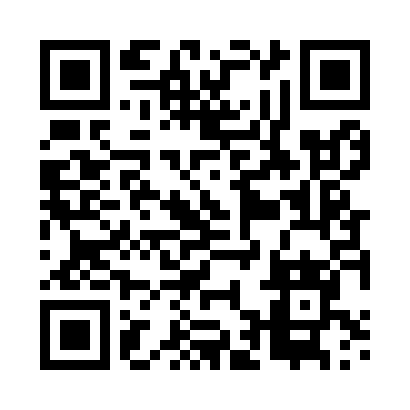 Prayer times for Pozezdrze, PolandWed 1 May 2024 - Fri 31 May 2024High Latitude Method: Angle Based RulePrayer Calculation Method: Muslim World LeagueAsar Calculation Method: HanafiPrayer times provided by https://www.salahtimes.comDateDayFajrSunriseDhuhrAsrMaghribIsha1Wed2:164:5512:305:408:0510:352Thu2:154:5312:305:418:0710:363Fri2:144:5112:295:428:0910:374Sat2:134:4912:295:438:1110:385Sun2:134:4712:295:448:1310:386Mon2:124:4512:295:458:1510:397Tue2:114:4312:295:468:1610:408Wed2:104:4112:295:478:1810:419Thu2:094:3912:295:498:2010:4110Fri2:094:3712:295:508:2210:4211Sat2:084:3512:295:518:2310:4312Sun2:074:3412:295:528:2510:4413Mon2:064:3212:295:538:2710:4414Tue2:064:3012:295:548:2910:4515Wed2:054:2812:295:558:3010:4616Thu2:044:2712:295:568:3210:4717Fri2:044:2512:295:578:3410:4718Sat2:034:2412:295:588:3510:4819Sun2:024:2212:295:588:3710:4920Mon2:024:2112:295:598:3810:4921Tue2:014:1912:296:008:4010:5022Wed2:014:1812:296:018:4210:5123Thu2:004:1612:296:028:4310:5224Fri2:004:1512:296:038:4510:5225Sat1:594:1412:306:048:4610:5326Sun1:594:1212:306:058:4810:5427Mon1:594:1112:306:058:4910:5428Tue1:584:1012:306:068:5010:5529Wed1:584:0912:306:078:5210:5630Thu1:574:0812:306:088:5310:5631Fri1:574:0712:306:088:5410:57